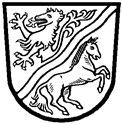 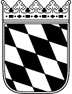 Landratsamt Rottal–InnZurück an: Landratsamt Rottal-InnSoziale Angelegenheiten Ringstraße 4-784347 PfarrkirchenVerdienstbescheinigungfür: _, geb. _Az.:SG.22.1/SHV D. Genannte ist seit  bei unserer Firma beschäftigt.D. Genannte war in der Zeit vom  bis  bei unserer Firma beschäftigt.
In der vorliegenden Lohnsteuerkarte sind eingetragen: Steuerklasse:  Fam.-Stand: _Über eine zweite Lohnsteuerkarte ist hier nichts bekannt.
D. Genannte ist zur Einkommensteuer veranlagt:                               ja  /   neinDatum der Entlassung: _
Entlassungsgrund: _
Er / Sie hat / hatte folgenden monatlichen Arbeitsverdienst:(Einzusetzen sind alle Einkünfte in Geld oder Geldeswert, einschließlich Nachzahlungen, Mehrarbeitszuschläge, Urlaubsgeld, Weihnachtsgeld, Gratifikationen, Erfolgsprämien, Tantiemen, Ausgleichszahlungen, sowie Zulagen und Zuwendungen jeder Art)Vermögenswirksame Leistungen des Arbeitgebers wurdenvom  bis  mit monatlich  gezahlt.Steuerfreie Zuschläge (Auslösungen, Fahrtkosten usw.), die im Verdienst nicht enthalten sind, werden gewährt:_ mtl. __ mtl. _Angaben über Erfolgsbeteiligung, Deputate, Provisionen, Prämien, freie Kost und Wohnung usw. 
(im Verdienst enthalten)_ mtl. _Krankheitszeiten: von  bis 	von  bis _Nach dem Gesetz über die Fortzahlung des Arbeitsentgelts im Krankheitsfalle vom 27.07.1969 wurde für die Zeit vom  bis  Arbeitsentgelt in Höhe von  fortgezahlt.Gemeinschaftliche MittagsverpflegungD. Genannte nimmt grundsätzlich am gemeinschaftlichen Mittagessen teil:    ja  /  neinRegelmäßige Arbeitstage pro Woche: _D. Genannte nimmt regelmäßig an jedem Arbeitstag / an  Arbeitstagen pro Woche am gemeinschaftlichen Mittagessen teil.Weitere Angaben:D. Beschäftigte ist Mitglied der  Krankenkasse in _Er / Sie erhält für  Kinder Lohnsteuerermäßigung.Im Verdienst sind Kinderzuschläge von  € für  Kinder enthalten.Bei regelmäßiger Arbeitszeit beträgt der Verdienst mtl. brutto  netto _Der Verdienst liegt –nicht- unter dem Durchschnitt der in unserem Betrieb mit gleichartigen Arbeiten beschäftigten Personen.
Gründe falls bejaht: _D. Beschäftigte hat am  ein Darlehen/einen Lohnvorschuss in Höhe von _
erhalten.
Die Rückzahlung erfolgt in monatlichen Raten von _Lohnpfändungen oder Abtretungen liegen in Höhe von  vor. Die Dauer der Pfändung / Abtretung reicht vom  bis . Es werden mtl.  einbehalten.

Gläubiger: _Ich würde bei Vorliegen des Einverständnisses d. Beschäftigten zur Vermeidung einer Lohnpfändung bereit sein, einen Teil des Gehaltes / Lohnes einzubehalten und an den Sozialhilfeträger abzuführen:        ja         neinDie Richtigkeit und Vollständigkeit der Angaben wird bestätigt:
_	___________________________	(Ort, Datum)		(Firmenstempel, Unterschrift)Beschäftigt 
von - bisbruttodavon AföGLohn-Steuer,Kirch.-SteuerSozialversich.sonst. Abzügenetto